ANGLICKÝ JAZYKPovinný úkol k odevzdání:termín zadání: 20. 4. 2020termín odevzdání: 26. 4. 2020vyučující: Ing. Věra BerkováMilí rodiče, milé děti, děkuji všem dětem za krásné obrázky slečny Jane. Každý obrázek byl originální a všechny byly správně přesně podle mého zadání. Tento týden si zopakujeme všechno, co jsme se už od počátku školního roku naučili. Nejdřív malé opáčko slovíček z minula. Pro tentokrát můžeme vynechat poslechy k učebnici, pokud to pujde, pusťte dětem na osvěžení slovní zásoby písničky z odkazů na konci této přípravy. Stačí na ně kliknout.S pozdravem Věra BerkováOpakování:Úkol č. 1:Do sešitu nebo na volný list navrhni vlastní list týdenního kalendáře, tzn., že napíšeš všechny dny v týdnu tak, jak za sebou jdou v anglickém kalendáři (Sunday, Monday, Tuesday, …) - pomůcka: učebnice 42/1 podle čísel v rámečku. Použij barvy, maluj obrázky nebo lep - zpracování je na tobě . Hotový návrh si pak uložíš do svého portfolia. Můžeš taky juknout na přiložený vzor, ale ten váš bude samozřejmě mnohem hezčí. 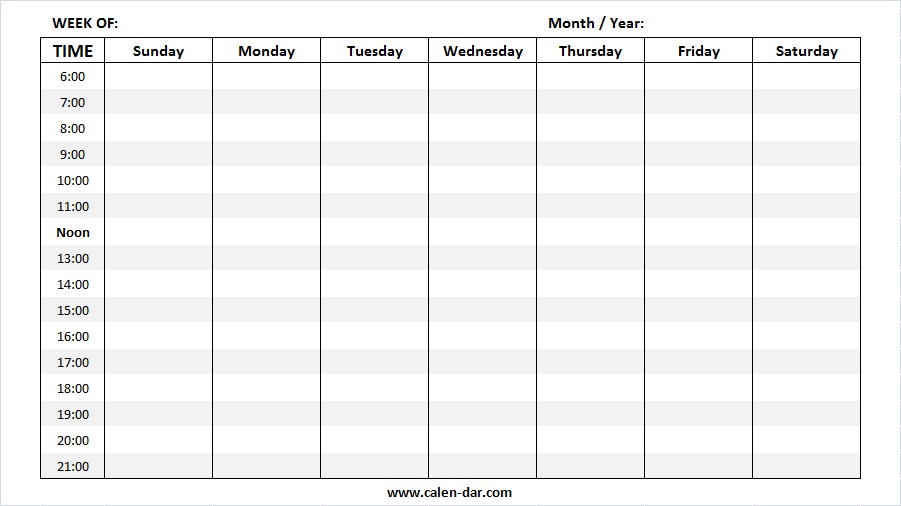 Úkol č. 2:Nasledující pracovní listy obsahují cvičení, která byste už měli zvládnout samostatně. Za normálních okolností by to byl opakovací test. Vy si ho vyzkoušíte k procvičení a připomenutí té spousty věcí, které už umíte. A kdyby to někde přeci jenom nešlo, klidně si pomožte učebnicí nebo pracovním sešitem. Držím vám pěsti. Budu ráda, když mi vybarvíte smajlíka, abych věděla, jak vám to šlo.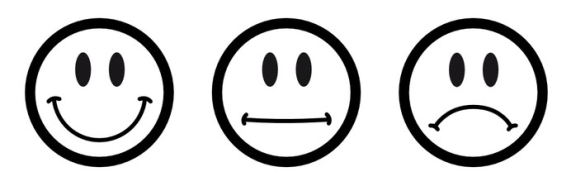 1. DO KAŽDÉHO SLOUPEČKU NAPIŠ CO NEJVÍC SLOV, KTERÉ SI K TÉMATU PAMATUJEŠ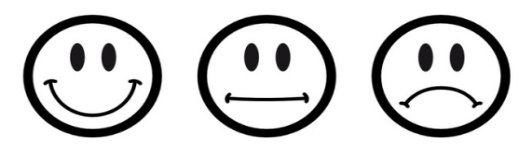 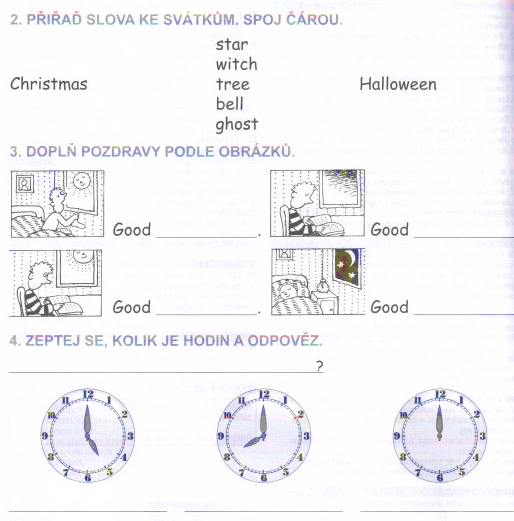 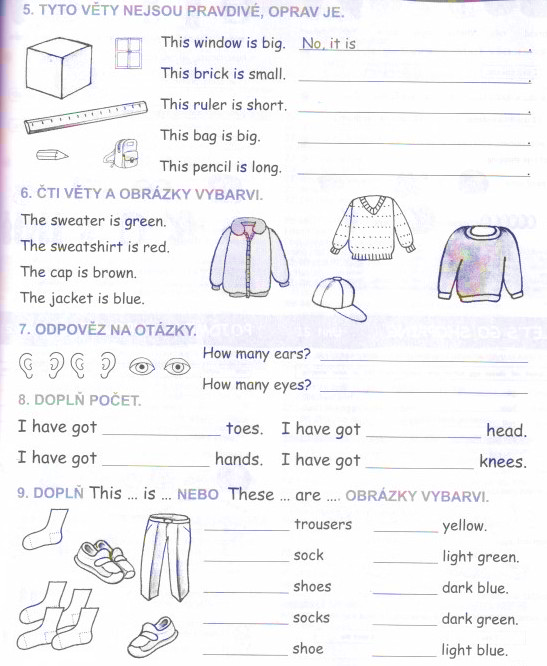 doporučené stránky k poslechu a procvičování:https://www.youtube.com/watch?v=RBvmO7NgUp0https://www.youtube.com/watch?v=gVIFEVLzP4o https://www.youtube.com/watch?v=loINl3Ln6Ckhttps://www.youtube.com/watch?v=mXMofxtDPUQhttps://www.youtube.com/watch?v=lPgTdgvj_jchttps://skolakov.eu/anglicky-jazyk-4-trida/days-of-the-weekVypracovaný úkol celý najednou nafoťte nebo naskenujte a obrázky hotové práce zašlete ke kontrole na gmail: vera.berkova@zsuj.cz. Do předmětu zprávy napište: Úkol č. 6 – 3.A/3.B/3.C - jméno žáka (např. Úkol č. 6 – 3. A – O. Berka). School thingsBody/headClothes